Бульдозерист, Красноярский крайОсновная информация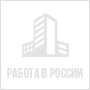 ООО "Норд"от 100 000 до 130 000 руб.16.06.2020Кадровое агентствоАдрес места работыКрасноярский край, г. Красноярск, Анатолия Гладкова улицаДом: ул Гладкова д.4Дополнительная информация по адресу: ул Гладкова д.4Информация о регионеДополнительная информация по вакансии:Работа вахтой на месторождении Роснефть Север Красноярского края. Курильские острова. Официальное трудоустройство, перелет за счет компании. бесплатное 3-х р. горячее питание. спецодежда выдается, г\р 30/30, 60/30. на поселке имеются бани, прачечныеОткликнутьсяПожаловатьсяДанные по вакансииГрафик работы: Полный рабочий деньТип занятости: Полная занятостьКоличество рабочих мест: 2Контактная информацияКонтактное лицо: менеджерТелефон:+79676155025Мобильный телефон:79632593959Эл. почта:2593959-t@mail.ruДолжностные обязанностиперемещение грунта на участкеТребования к кандидатуТребования:наличие квалификационных удостоверенийСоциальный пакетПредоставление жилья при переезде из другого региона: жилье предоставляетсяТранспортные льготы: Оплата проезда------------------------------------------------------------------------------ Водитель погрузчика, Красноярский крайОсновная информацияООО "Норд"75 000 руб.16.06.2020Кадровое агентствоАдрес места работыКрасноярский край, г. Красноярск, Анатолия Гладкова улицаДом: д.4Дополнительная информация по адресу: Работа вахтовым методом на месторожденияхИнформация о регионеДополнительная информация по вакансии:Вахта на месторождениях: Красноярский край, Хмао. Янао. Официальное трудоустройство, проезд оплачивается с первой вахты. проживание в модулях, питание в столовой на поселке, постельное, спецодежда выдаются, г/р 60/30Профессия: Водитель погрузчикаОткликнутьсяПожаловатьсяДанные по вакансииГрафик работы: Вахтовый методТип занятости: Полная занятостьКоличество рабочих мест: 2Контактная информацияКонтактное лицо: ЕленаМобильный телефон:79632593959Эл. почта:2593959-t@mail.ruДолжностные обязанностиперемещение груза на участкеТребования к кандидатуОпыт работы (лет): 1 годТребования:наличие квалификационных удостоверенийСоциальный пакетПредоставление жилья при переезде из другого региона: жилье предоставляетсяТранспортные льготы: Оплата проезда------------------------------------------------------------- Водитель автомобиля, Красноярский крайОсновная информация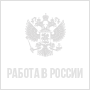 МП "ДРСП ЛЕНИНСКОГО РАЙОНА"Подтверждендо 32 000 руб.12.06.2020Служба занятостиКГКУ «ЦЗН Березовского района»Адрес места работыКрасноярский крайДополнительная информация по адресу: 660031, г Красноярск, ул Глинки, д. 37Ж, Розовое, двухэтажное здание. Здание предприятия находится слевой стороны от автовокзала.Информация о регионеДополнительная информация по вакансии: Сохраненное рабочее место
КДМ
ОтветственностьПрофессия: Водитель автомобиляОткликнутьсяПожаловатьсяДанные по вакансииГрафик работы: Полный рабочий деньТип занятости: Полная занятостьКоличество рабочих мест: 2Премии и бонусыДополнительные бонусы: Социальный пакетКонтактная информацияКонтактное лицо: Кологреева Евгения НиколаевнаТелефон:+7(391)2649602Эл. почта:mpdrsplen@mail.ruДолжностные обязанностиУправление Бобкатом, опыт работы обязателен. Обслуживание и профилактический ремонт.Требования к кандидатуОпыт работы (лет): 1 годТребования: Управление КДМ, опыт работы обязателен. Обслуживание и профилактический ремонт.Образование: Среднее профессиональное--------------------------------------------------- Водитель погрузчика, Красноярский крайОсновная информация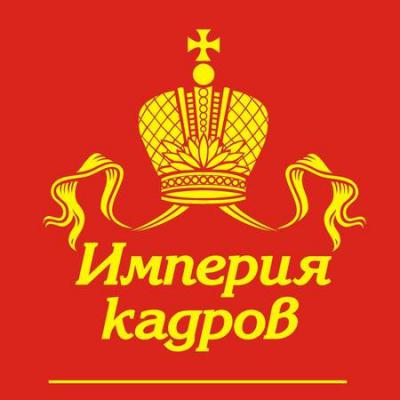 ООО "Кадровое агентство "Империя кадров-Красноярск"vk.com/club170480715от 70 000 до 80 000 руб.15.06.2020Кадровое агентствоАдрес места работыКрасноярский край, г. Красноярск, Партизана Железняка улицаДом: д.18 оф. 426Информация о регионеДополнительная информация по вакансии:В крупную компанию на строительство Амурского ГПЗ г. Свободный требуются водители фронтальных погрузчиковСрок вахты 2/1.Питание, проживание, проезд и спец.одежда за счет предприятия.  Официальное трудоустройство. ОткликнутьсяПожаловатьсяДанные по вакансииГрафик работы: Вахтовый методТип занятости: Полная занятостьКоличество рабочих мест: 3Контактная информацияКонтактное лицо: ЕленаТелефон:89029827804Мобильный телефон:79233555695Эл. почта:2591665@mail.ruДолжностные обязанностиПогрузка-разгрузкаТребования к кандидатуТребования:Наличие квалификационного удостоверения.Стаж работы, подтвержденный трудовой книжкой. --------------------------------------------------- Машинист бульдозера, Красноярский крайОсновная информацияУМ АТППодтвержденwww.umatp.ruРегулярные пассажирские перевозкидо 28 000 руб.11.06.2020Служба занятостиКГКУ «ЦЗН ЗАТО г. Зеленогорска»Адрес места работыКрасноярский крайДополнительная информация по адресу: 663691, г Зеленогорск, ул Майское шоссе, д. 45, а/я 33Информация о регионеДополнительная информация по вакансии: Сохраненное рабочее место
заработная плата от 22000
Удостоверение тракториста-машиниста кат. E
Водительское удостоверение кат. C
Удостоверение тракториста-машиниста кат. B
Удостоверение тракториста-машиниста кат. AПрофессия: Машинист бульдозераОткликнутьсяПожаловатьсяДанные по вакансииГрафик работы: Полный рабочий деньТип занятости: Полная занятостьКоличество рабочих мест: 1Премии и бонусыДополнительные бонусы: Социальный пакет
Доставка на работу
Трудоустройство согласно ТК РФКонтактная информацияКонтактное лицо: Бынков Игорь АлександровичТелефон:+7(39169)35585Эл. почта:adm@umatp.ruДолжностные обязанностиРазработка сыпучих и скальных грунтов в ходе устройства котлованов под фундаменты сооружений, строительства зданий, каналов различного назначения, защитных дамб, земляных дамб, планировочных работ других аналогичных по сложности выполнения гидротехнических сооружений. Устройство насыпей, выемок, резервуаров, кавальеров и банкетов, котлованов под фундаменты, опоры линий электропередач и контактной сети и т.д.Требования к кандидатуОпыт работы (лет): 1 годТребования: Умение корректно общаться с клиентами, заказчиками. Наличие медицинского осмотра. Перечень документов при трудоустройстве водителей , Утвержден приказом Минтранса России от 18 апреля 2016 г. N 104 ПЕРЕЧЕНЬ ДОКУМЕНТОВ, ПРЕДСТАВЛЯЕМЫХ В ЦЕЛЯХ ПРОВЕРКИ СУБЪЕКТОМ ТРАНСПОРТНОЙ ИНФРАСТРУКТУРЫ СВЕДЕНИЙ, В ОТНОШЕНИИ ЛИЦ, ПРИНИМАЕМЫХ НА РАБОТУ, НЕПОСРЕДСТВЕННО СВЯЗАННУЮ С ОБЕСПЕЧЕНИЕМ ТРАНСПОРТНОЙ БЕЗОПАСНОСТИ, ИЛИ ВЫПОЛНЯЮЩИХ ТАКУЮ РАБОТУ.Образование: СреднееДополнительные требования к кандидатуНаличие водительского удостоверения: C--------------------------------------------------------------- Автогрейдерист, Красноярский крайОсновная информацияООО "Норд"80 000 руб.16.06.2020Кадровое агентствоАдрес места работыКрасноярский край, г. Красноярск, Анатолия Гладкова улицаДом: д.4Дополнительная информация по адресу: Работа вахтовым методом на месторожденияхИнформация о регионеДополнительная информация по вакансии:Вахта на месторождениях : Красноярского края, Коми, Хмао. Официальное трудоустройство, проезд оплачивается с первой вахты, проживание в модулях, питание на поселке в столовой, спецодежда выдается, г\р 60/30.Профессия: Машинист автогрейдераОткликнутьсяПожаловатьсяДанные по вакансииГрафик работы: Вахтовый методТип занятости: Полная занятостьКоличество рабочих мест: 2Контактная информацияКонтактное лицо: ЕленаМобильный телефон:79832593959Эл. почта:2593959-t@mail.ruДолжностные обязанностирасчистка территории на участкеТребования к кандидатуОпыт работы (лет): 1 годТребования:наличие корочекОбразование: Среднее профессиональноеСоциальный пакетПредоставление жилья при переезде из другого региона: жилье предоставляетсяТранспортные льготы: Оплата проезда------------------------------------------------------------- 